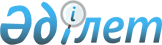 О внесении изменений в некоторые решения Правительства Республики КазахстанПостановление Правительства Республики Казахстан от 26 июня 2012 года № 837.
      Правительство Республики Казахстан ПОСТАНОВЛЯЕТ:
      1. Внести в некоторые решения Правительства Республики Казахстан следующие изменения:
      1) в постановлении Правительства Республики Казахстан от 29 октября 2010 года № 1125 "Об утверждении Программы по развитию космической деятельности в Республике Казахстан на 2010 – 2014 годы":
      в Программе по развитию космической деятельности в Республике Казахстан на 2010 – 2014 годы, утвержденной указанным постановлением:
      в разделе 4. "Цели, задачи, целевые индикаторы и показатели результатов реализации Программы":
      в подразделе 4.5. "Государственные и иные органы, ответственные за достижение целей, целевых индикаторов, задач, показателей результатов":
      в части второй слова "ДГП "Инфракос-Экос" заменить словами "РГП "НИЦ "Ғарыш-Экология";
      в разделе 7. "План мероприятий по реализации Программы по развитию космической деятельности в Республике Казахстан на 2010 – 2014 годы":
      в подразделе 6. "Создание договорной, правовой и нормативно-технической базы космической деятельности":
      графу 4 строки, порядковый номер 6.10, изложить в следующей редакции:
      "НКА, РГП "НИЦ "Ғарыш-Экология";
      в примечании: расшифровка аббревиатур:
      строку "ДГП "Инфракос-Экос" – дочернее государственное предприятие "Инфракос-Экос" изложить в следующей редакции:
      "РГП "НИЦ "Ғарыш-Экология" – Республиканское государственное предприятие на праве хозяйственного ведения "Научно-исследовательский центр "Ғарыш-Экология" Национального космического агентства Республики Казахстан";
      2) Утратил силу постановлением Правительства РК от 03.06.2022 № 361 (вводится в действие со дня его первого официального опубликования).


      2. Настоящее постановление вводится в действие со дня подписания.
					© 2012. РГП на ПХВ «Институт законодательства и правовой информации Республики Казахстан» Министерства юстиции Республики Казахстан
				
Премьер-Министр
Республики Казахстан
К. Масимов